РОССИЙСКАЯ ФЕДЕРАЦИЯБрянская областьДУБРОВСКИЙ РАЙОНСЕРГЕЕВСКИЙ СЕЛЬСКИЙ СОВЕТ НАРОДНЫХ ДЕПУТАТОВРЕШЕНИЕот 16 декабря 2019 года                                                                          № 32с.СергеевкаОб утверждении   проекта «Внесение измененийв Правила землепользования и застройки муниципального образования «Сергеевское сельское поселение»Дубровского района Брянской области».Рассмотрев представленный проект «Внесение изменений в Правила землепользования и застройки муниципального образования «Сергеевское сельское поселение»Дубровского района Брянской области»,руководствуясь Градостроительнымкодексом Российской Федерации, Федеральным законом №131-ФЗ от 06.10.2003г.«Об общих принципах организации местного самоуправления Российской Федерации», Уставом муниципального образования «Сергеевское  сельское поселение», Решением Сергеевского сельского Совета народных депутатов №19 от 09.10.2019г. «О назначении публичных слушаний по рассмотрению проекта «Внесение изменений в Генеральныйплан и правила землепользования и застройки муниципального образования «Сергеевское сельское поселение»Дубровского района Брянской области», Решением Дубровского районного Совета народных депутатов №452-6 от 30.10.2018 «О передаче полномочий муниципального образования «Дубровский район» сельским поселениям, входящим в составмуниципального образования «Дубровский район» в области градостроительной деятельности, Решение Сергеевского сельского Совета народных депутатов №33 от 14.11.18 «О приеме части полномочий в области градостроительной деятельности от муниципального образования «Дубровский район», учитывая протоколы публичных слушаний №10-18 от 14.11.2019г.по рассмотрению Правила землепользования и застройки муниципального образования «Сергеевское сельское поселение»СЕРГЕЕВСКИЙ СЕЛЬСКИЙ СОВЕТ НАРОДНЫХ ДЕПУТАТОВРЕШИЛ:1.Утвердить внесение изменения в Правила землепользования и застройки муниципального образования  «Сергеевское сельское поселение» Дубровского Брянской области.                                                                                                 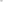 2. Настоящее Решение вступает в силу со дня его опубликования. 3.Обнародовать настоящее решение в сборнике и разместить на официальном сайте Сергеевской сельской администрации в сети «ИнтернетГлава муниципального образованияСергеевское сельское поселение Дубровского муниципального район Брянской области                                                                                                В.Г. Матвеец